……………………………, dn……………………… 2022 r. OŚWIADCZENIE (wzór) Ja, niżej podpisany/a:   oświadczam, że pan/pani*: czynnie uczestniczył/a w działaniach ratowniczych lub akcjach ratowniczych  w Ochotniczej Straży Pożarnej w rozumieniu art. 16 ust. 2 Ustawy z 17 grudnia 2021 r. o ochotniczych strażach pożarnych (Dz. U. z 2021 r., poz. 2490). Oświadczam, że jako świadek**:  nie jestem: 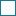 małżonkiem, rodzeństwem, wstępnym, zstępnym lub powinowatym do drugiego stopnia wnioskodawcy; osobą związaną z wnioskodawcą tytułem przysposobienia, opieki lub kurateli; osobą pozostającą wobec wnioskodawcy w stosunku podrzędności służbowej; osobą skazaną prawomocnym wyrokiem sądu za popełnione umyślnie przestępstwo ścigane z oskarżenia publicznego lub przestępstwo skarbowe.  pełniłem/am funkcje publiczne lub byłem/am zatrudniony/a w urzędzie obsługującym organ administracji samorządowej, w okresie potwierdzającym bezpośredni udział w/w osoby w działaniach ratowniczych lub akcjach ratowniczych - ………………………………………………………………  	  	 	 	 	              (nazwa urzędu/jednostki, lata sprawowanej funkcji) * - niepotrzebne skreślić ** - właściwe zakreślić Jestem świadomy/a odpowiedzialności karnej za złożenie fałszywego oświadczenia. ………………………………………………… czytelny podpis  Imię (imiona) i nazwisko seria i numer dowodu osobistego imię i nazwisko seria i numer dowodu osobistego lub nr PESEL siedziba jednostki w latach potwierdzenie wójta (burmistrza, prezydenta miasta) zatwierdzenie komendanta powiatowego/miejskiego PSP data, podpis data, podpis 